                                                              А ну – ка, девочки!   2019г.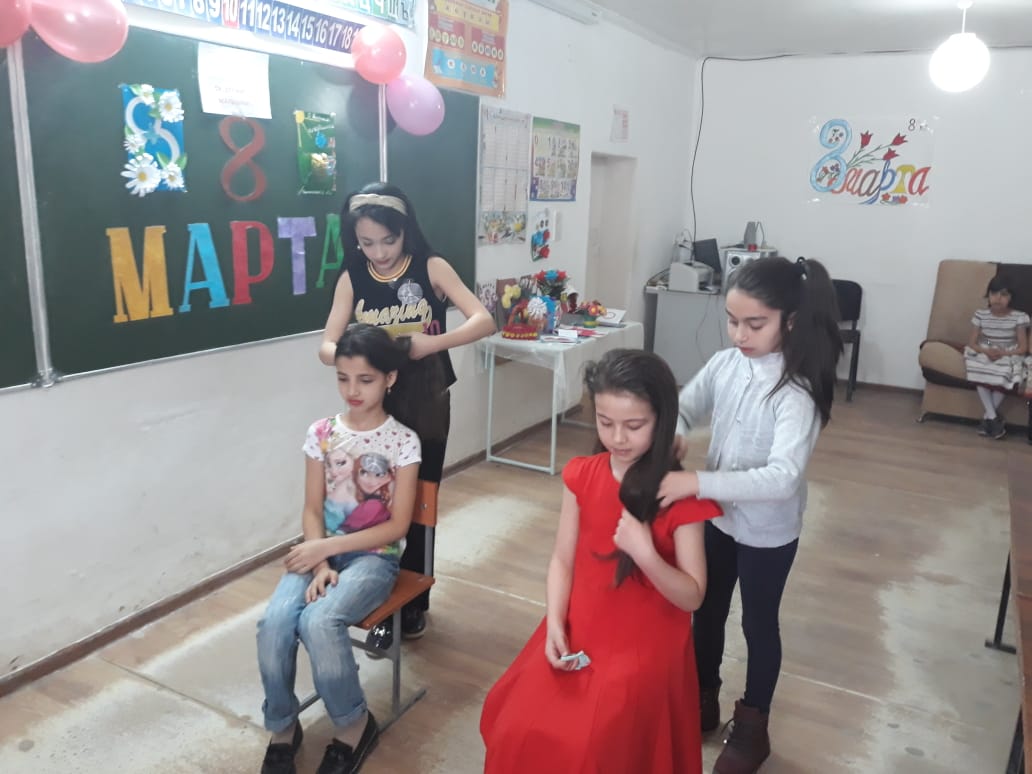 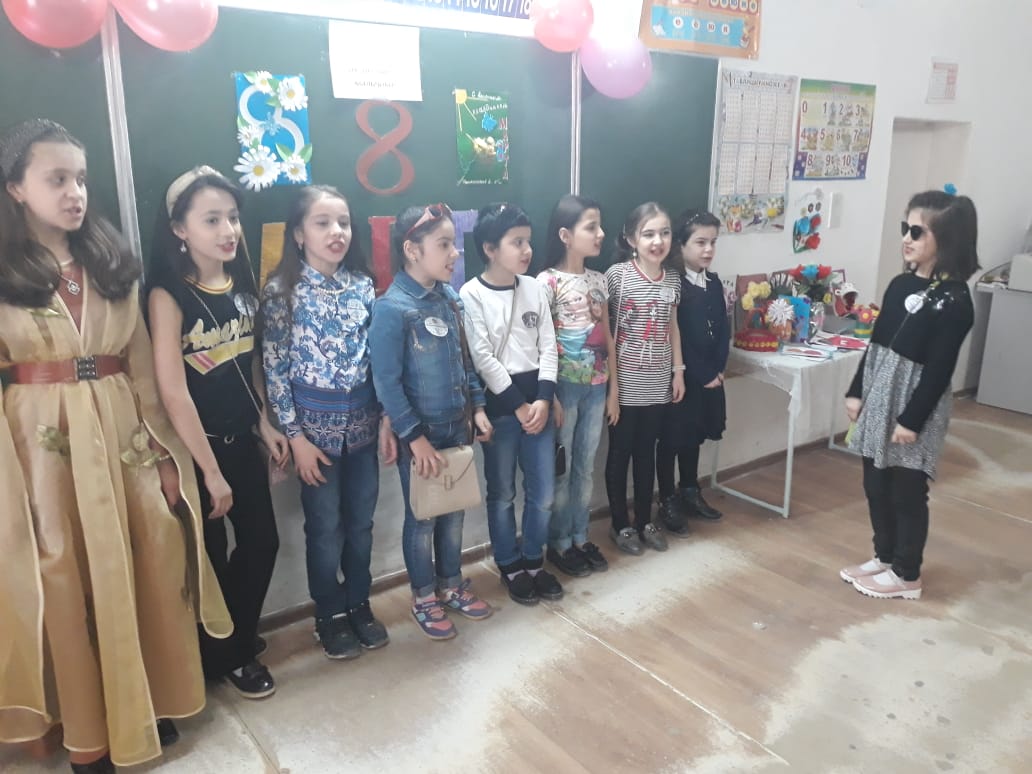 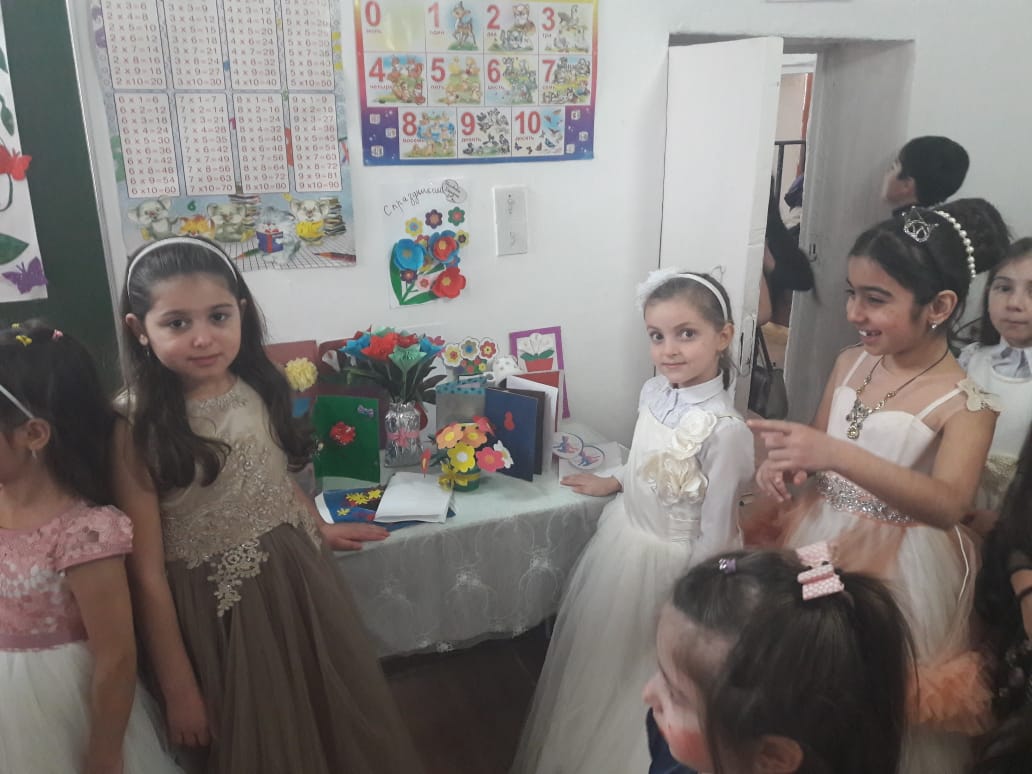 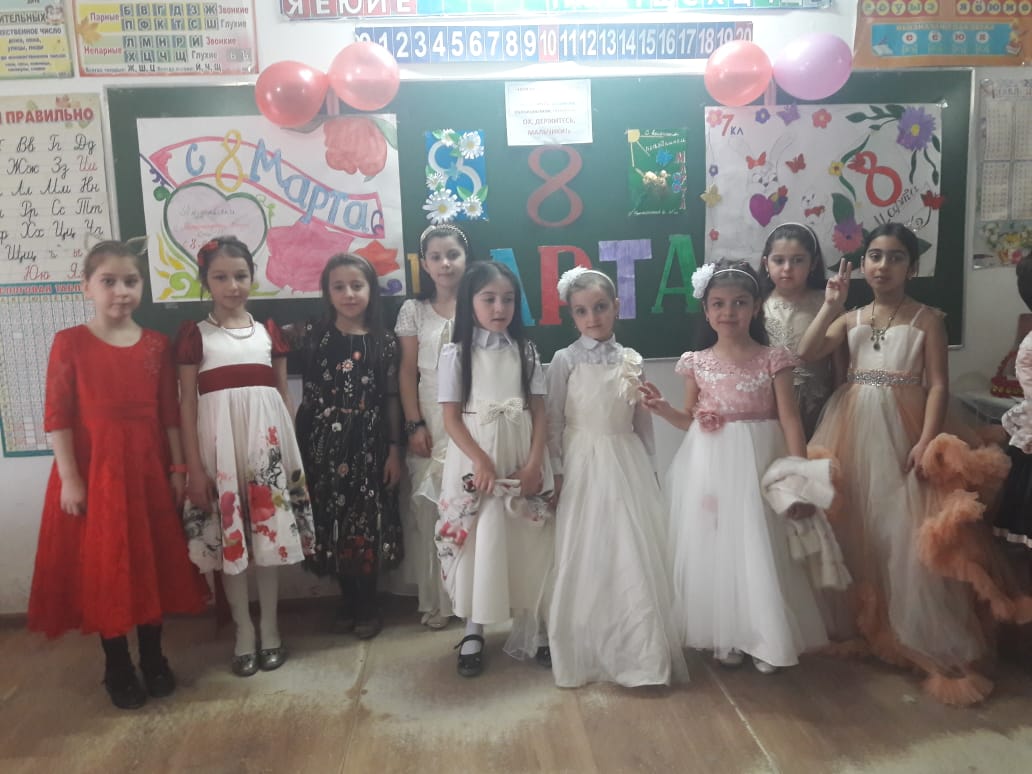 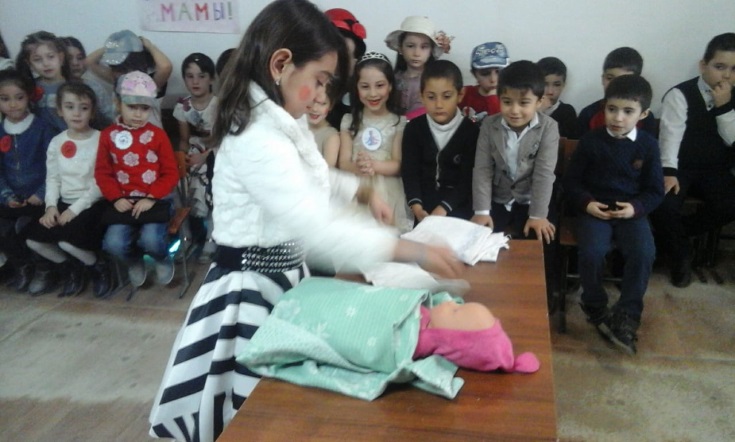 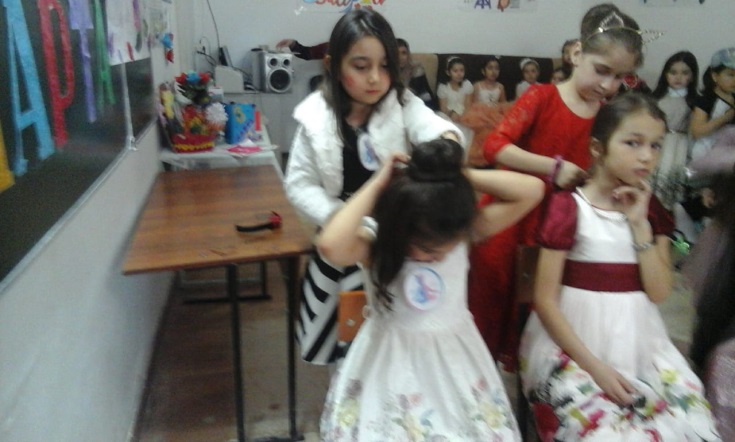 